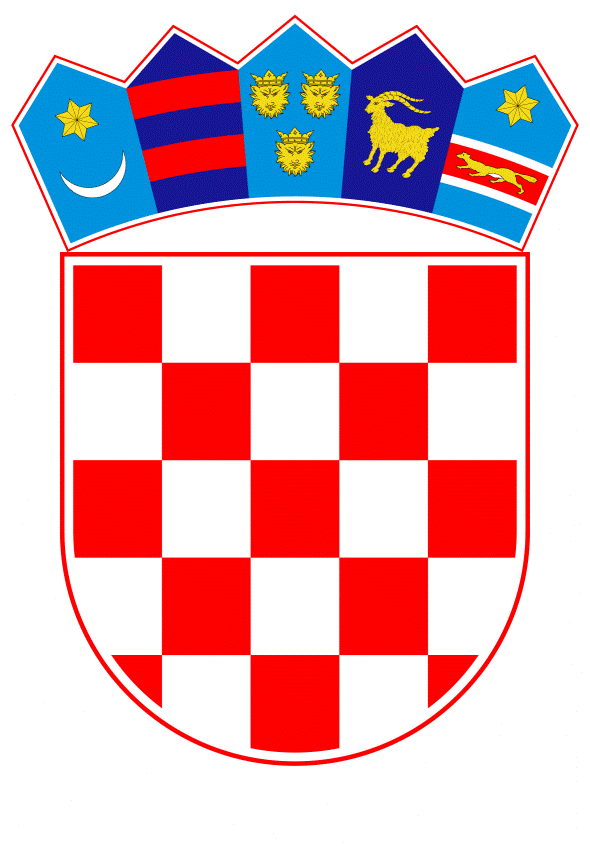 VLADA REPUBLIKE HRVATSKEZagreb,  12. ožujka 2020.______________________________________________________________________________________________________________________________________________________________________________________________________________________________Na temelju članka 82. Zakona o proračunu (Narodne novine, br. 87/08,136/12,15/15) i članka 42. Zakona o izvršavanju državnog proračuna za 2020. godinu (Narodne novine, br. 117/19) Vlada Republike Hrvatske je na sjednici održanoj__________2020. godine donijelaODLUKUo davanju suglasnosti društvu Plinacro d.o.o. za davanje jamstva za društvo LNG Hrvatska d.o.o. radi povlačenja bespovratnih sredstava za realizaciju plutajućeg terminala za ukapljeni prirodni plin na otoku KrkuDaje se suglasnost društvu Plinacro d.o.o. za davanje jamstva društvu LNG Hrvatska d.o.o. radi povlačenja bespovratnih sredstava za realizaciju plutajućeg terminala za ukapljeni prirodni plin na otoku Krku, u iznosu od 17.936.763,81 EUR			II.Suglasnost iz točke I. ove odluke daje se uz sljedeće uvjete ugovora o jamstvu:Davatelj jamstva:      Plinacro d.o.o.Primatelj jamstva:     LNG Hrvatska d.o.o.Korisnik jamstva:      Izvršna agencija za inovacije i mreže (INEA)Naziv projekta:         Realizacija plutajućeg terminala za ukapljeni prirodni plin na otoku KrkuNamjena jamstva:    dokazivanje financijske sposobnosti društva LNG Hrvatska d.o.o. u pribavi bespovratnih sredstava od strane Europske unijeNaknada za izdavanje jamstva: 0,08 % od neto iznosa vrijednosti jamstva mjesečno uvećano za obveze poreza na dodanu vrijednostInstrumenti osiguranja: 1 (jedna) zadužnica primatelja jamstva na iznos odobrenog jamstva, potvrđena (solemnizirana) od strane javnog bilježnika u Republici Hrvatskoj.III.Obvezuje se društvo LNG Hrvatska d.o.o. izvršavati obveze sukladno sklopljenom Ugovoru o bespovratnim sredstvima broj INEA/CEF/ENER/M2016/1291902 i Dodatku I. Ugovoru o bespovratnim sredstvima broj INEA/CEF/ENER/M2016/1291902 do konačnog izvršenja Ugovora, te sa društvom Plinacro d.o.o. sklopiti poseban Ugovor o davanju korporativnog jamstva, radi reguliranja obveza i odgovornosti. IV.Ova Odluka stupa na snagu danom donošenja.                                                                                                          Predsjednikmr.sc. Andrej PlenkovićOBRAZLOŽENJENastavno na Odluku Vlade Republike Hrvatske o financiranju prve faze projekta plutajućeg terminala za ukapljeni prirodni plin na otoku Krku od 30. siječnja 2019. godine, Skupština društva LNG Hrvatska d.o.o. dana 31. siječnja 2019. godine donijela je Konačnu investicijsku odluku o realizaciji projekta plutajućeg terminala za ukapljeni prirodni plin na otoku Krku SK-02/2019. Konačnom investicijskom odlukom definirane su obveze vlasnika društva LNG Hrvatska d.o.o. te je između ostalog navedeno da će društvo Plinacro d.o.o. osigurati bankarske garancije potrebne za povlačenje bespovratnih sredstava kako slijedi:-	U veljači 2019. godine na iznos od 22.623.236,31 milijuna EUR-	U veljači 2020. godine na iznos od 17.936.763,81 milijuna EURNastavno na navedeno, a sukladno zahtjevu LNG Hrvatska d.o.o. o mogućnosti izdavanja jamstva, isto je usuglašeno sa INEA-om te je izdavanje jamstva ocijenjeno troškovno i vremenski najučinkovitijom opcijom.Prvo jamstvo u iznosu od 22.623.236,31 milijuna EUR izdano je u korist INEA-e od strane Plinacro d.o.o. u travnju 2019. godine te su međusobni odnosi društva LNG Hrvatska d.o.o. i Plinacro d.o.o. regulirani Ugovorom o davanju korporativnog jamstva (Ug-014/19-LNG). Prema informacijama LNG Hrvatska d.o.o. prvo korporativno jamstvo prema najboljoj procjeni trebalo bi biti na snazi do travnja, najkasnije svibnja 2020. godine, ovisno o provedenom nadzoru od strane INEA-e.Dana 16. siječnja 2020. godine Plinacro d.o.o. je zaprimio Dopis od društva LNG Hrvatska d.o.o. u kojem se navodi da za potrebe preostalog iznosa pred-financiranja od strane INEA-e do maksimalno 40%, društvo LNG Hrvatska d.o.o. treba dostaviti jamstvo INEA-i u jednakovrijednom iznosu od 17.936.763,81 EUR. Očekuje se da bi drugo jamstvo, sukladno dobivenim informacijama od LNG Hrvatska d.o.o. bilo na snazi od travnja 2020. do svibnja 2021. godine, ovisno o provedenom nadzoru od strane INEA-e.Temeljem navedenog, Uprava društva Plinacro d.o.o. na sjednici dana 28. siječnja 2020. godine i Nadzorni odbor na sjednici dana 5 veljače 2020. godine donijeli su Odluke kojima odobravaju izdavanje jamstva u iznosu od 17.936.763,81 EUR društvu LNG Hrvatska d.o.o. temeljem sklopljenog ugovora o bespovratnim sredstvima broj INEA/CEF/ENER/M2016/1291902 i Dodatka 1 ugovora o bespovratnim sredstvima broj INEA/CEF/ENER/M2016/1291902, a sve za potrebe povlačenja bespovratnih sredstava. U slučaju aktivacije Jamstva, s obzirom da se radi o ispunjenju obveze na prvi poziv, bezuvjetno, napominjemo da je s ciljem zaštite interesa Plinacro d.o.o. izrađen i prijedlog Ugovora između Plinacro d.o.o. i društva LNG Hrvatska d.o.o. o davanju korporativnog jamstva koji bi se kao i u dosadašnjim postupcima, u slučaju izdavanja jamstva, nakon provođenja internih procedura, uputio društvu LNG Hrvatska d.o.o. radi sklapanja istog. Predmetnim Ugovorom predviđeni su načini zaštite Plinacro d.o.o. u slučaju ne pridržavanja odredbi Ugovora s INEA-om od strane društva LNG Hrvatska d.o.o. te je ujedno predviđeno i obračunavanje naknade za korištenje jamstva od dana stupanja na snagu istog.Sukladno članku 42. Zakona o izvršenju državnog proračuna za 2020. godinu, kao i članka 82. Zakona o proračunu (Narodne novine, br. 87/08, 136/12, 15/15), Plinacro d.o.o. kao društvo u vlasništvu Republike Hrvatske za davanje jamstava u obvezi je ishoditi suglasnost Vlade Republike Hrvatske. Slijedom navedenog, predlaže se donošenje navedene Odluke.  Predlagatelj:Ministarstvo zaštite okoliša i energetikePredmet:Prijedlog odluke o davanju suglasnosti društvu Plinacro d.o.o. za davanje jamstva za društvo LNG Hrvatska d.o.o. radi povlačenja bespovratnih sredstava za realizaciju plutajućeg terminala za ukapljeni prirodni plin na otoku Krku